SITUATIEPLAFON IN EUROCURS DE SCHIMB PLAFON  IN LEIEXPLICATIIMicrointreprinderi  1.000.000 euro Curs de schimb 31.12.20194,7793 lei/euro4.779.300 leiSe utilizeaza cursul comunicat in ultima zi a anului precedent.Trecere de la neplatitor la platitor de TVA88.500 euro3,3817 lei/euro300.000 leiSe utilizeaza cursul BNR de la data aderarii si se rotunjeste la urmatoarea mie.Trecerea de la TVA incasare la TVA normal--2.250.000 lei-Plafon achizitii intracomunitare debunuri pentru neplatitorii de TVA10.000 euro3,3817 lei/euro34.000 leiSe utilizeaza cursul BNR de la data aderarii si se rotunjeste la urmatoarea mie.Perioada fiscala TVA (luna sau trimestru)100.000 euroCursul de schimb 30.12.2019 valabil ptr 31.12.20194,7785 lei/euro477.850 leiPlafonul trebuie verificat si pentru trecerea de la luna la trimestru si invers, de la trimestru la lunaPlafon activitati independente - norme de venit100.000 euroSe utilizeaza cursul deschimb mediu anual BNR, lasfarsitul anului 20194,7773 lei/euro477.730 leiDaca in anul 2019 venitul brut anual este mai mare decat echivalentul in lei al sumei de 100.000 euro, incepand cu anul 2020, venitul net se determina in sistem real.Plafon vanzari la distanta35.000 euro3,3817 lei/euro118.000 leiSe utilizeaza cursul BNR de la data aderarii si se rotunjeste la cifra miilor. Rotunjirea se face prin majorare (cifra sutelor ≥ 5) si prin reducere (cifra sutelor < 5).Plafon pentru servicii electronice10.000 euroSe utilizeaza cursul deschimb 05.12.2017 publicat de Banca Central Europeana, la data aderarii4,6337 lei/euro46.337 leiContravaloarea in lei se calculeaza prin aplicarea ratei de schimb publicata de Banca Central Europeana la data aderarii in ceea ce priveste anumite obligatii privind TVA – ul pentru prestari servicii si vanzarile de bunuri la distanta).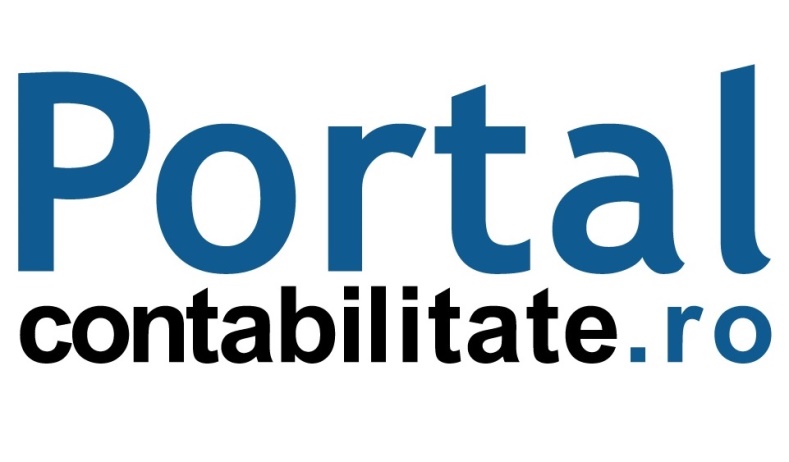 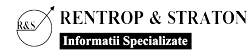 